Тема: «Основные группы сложноподчиненных предложений.  Сложноподчиненные предложения с придаточными определительными» Класс: 9Цель: формирование у обучающихся знаний о сложноподчиненных предложениях с придаточными определительнымиЗадачи:находить придаточные определительные в составе сложноподчиненного предложения;правильно расставлять знаки препинания (выделять придаточные запятыми);составлять схемы предложений с придаточными определительными;производить их синонимическую замену там, где это необходимо и возможно;правильно употреблять в речи данные виды предложений.Тип урока: урок усвоения новых знаний.Планируемые результаты:Предметные: развивать языковое чутье;развивать навыки анализа и синтеза, критического мышления;развивать навыки проектной деятельности. Метапредметные:уметь свободно и правильно излагать свои мысли в письменной и устной форме;соблюдать нормы построения текста (логичность, последовательность, связность).Личностные:участвовать в творческом созидательном процессе;мотивировать свои действия;уметь слушать ответы одноклассников, соблюдать культуру ведения диалогаЭтапы работыСодержание этапа1.Организационный моментЦель для учителя:сконцентрировать внимание обучающихся на начальном этапе урока;создавать условия для положительного настроя обучающихся, подготовить их к продуктивной работе на уроке.Методы организации работы: приветственное слово учителя:– Обстановка у нас непривычная, Но работаем как обычно мы.Приложим вместе старанияИ получим новые знания.Проверим, все ли на партах в порядке, Готовы ль к работе ручки, тетрадки…Я ваш учитель, вы улыбнитесь, Здравствуйте, мои дорогие, садитесь! напомнить о наличии на парте учебника, тетради и письменных принадлежностей;создание ситуации успеха.2.Изучение нового материалаЦель для учителя:организовывать и направлять учебную         деятельность обучающихся на восприятие, осознание, систематизацию знаний об основных группах сложноподчиненных предложенийпобуждать обучающихся к активности при изучении нового материала;создавать условия для развития способности речевой деятельности.Цель для обучающихся: классифицировать придаточные  предложения в составе сложного;выявлять среди них придаточные определительные.Используемые методы:1.Объяснительно-иллюстративный метод с использованием инфомационно-коммуникационных технологий – объяснение учителя по таблице сообщение школьникам темы урока «Основные группы сложноподчиненных предложений.  Сложноподчиненные предложения с придаточными определительными» и записи ее в тетради                                                                                                                                                                                              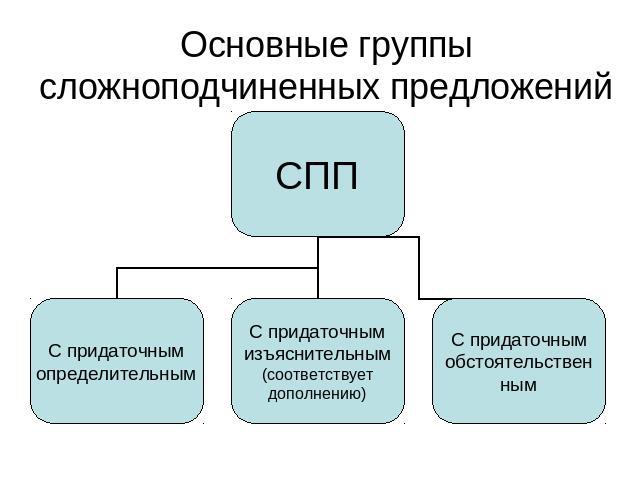 2.Работа с учебником (чтение справочного материала п. 22  на стр. 72)1. В ту ночь приехал я в город, где должен был пробыть сутки для закупки нужных вещей.2. С рассветом жители спешили взойти на крепостные стены и устремили взоры в ту сторону, откуда ожидали неприятеля.3.Служба, о которой за минуту думал я с таким восторгом, показалась мне тяжким несчастьем.4. Мороз пробежал по всему моему телу при мысли, в чьих руках я находился.5.Мы условились драться за скирдами, что находились подле крепости.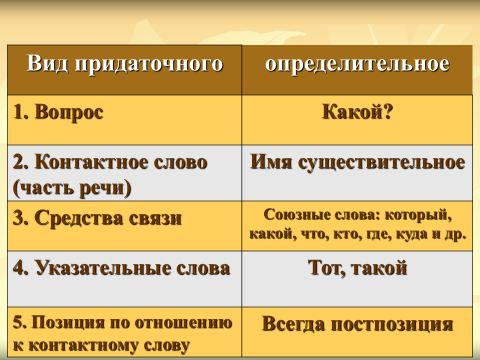 3.Закрепление учебного материалаЦель для учителя: определять степень заинтересованности обучающихся в умении распознавать сложноподчиненные предложения с придаточными определительными; помогать обучающимся в освоении приемов проверки правильности выполняемой работы, в исправлении допущенных ошибок.Цель для обучающихся:различать сложноподчиненные предложения с придаточными определительными; уметь правильно расставлять знаки препинания (выделять придаточные запятыми);Используемые методы:1.Работа с учебником (комментированное выполнение упр. 107 стр.73)Задание обучающимся: 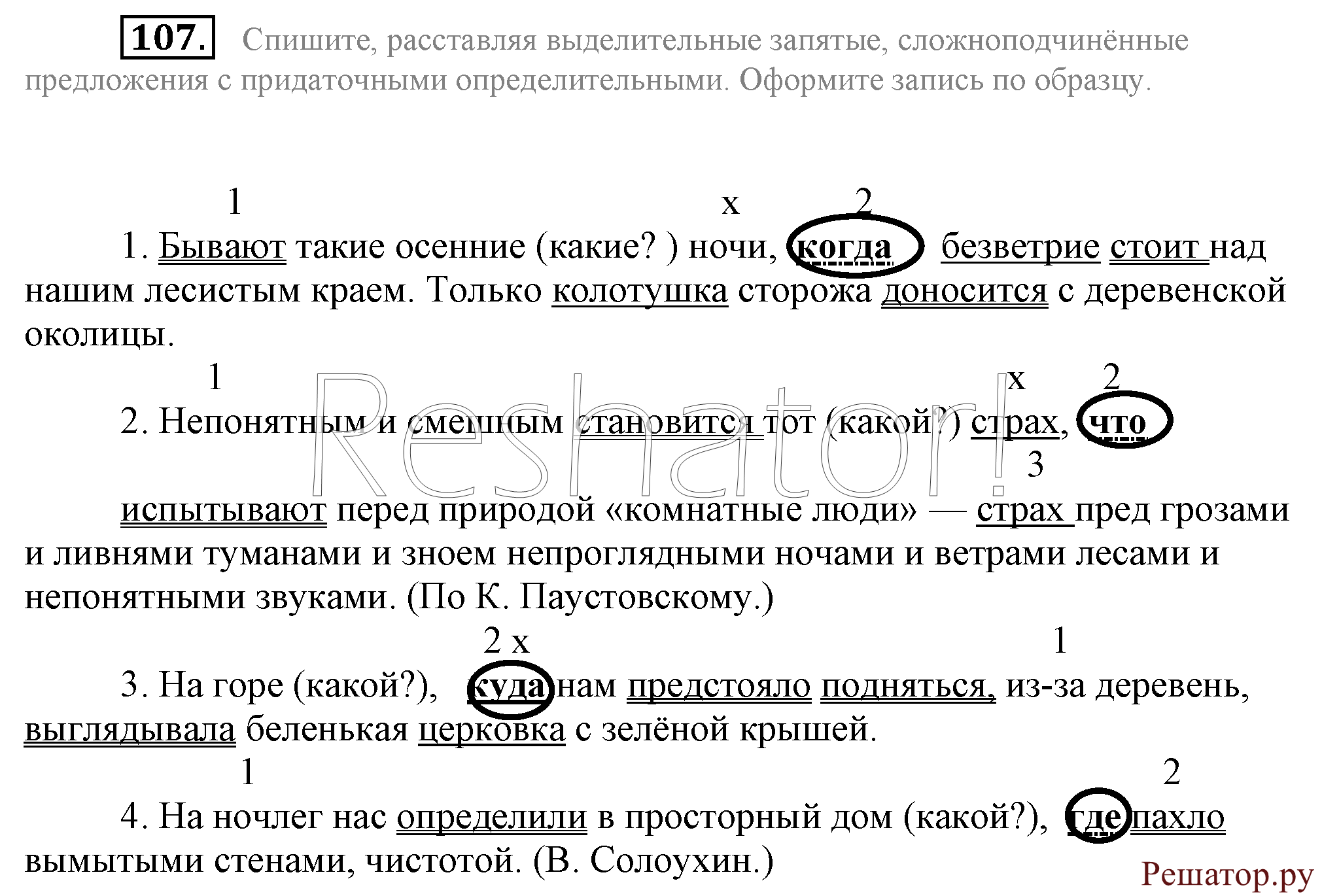 2.Работа с учебником (чтение справочного материала п. 22  на стр. 75)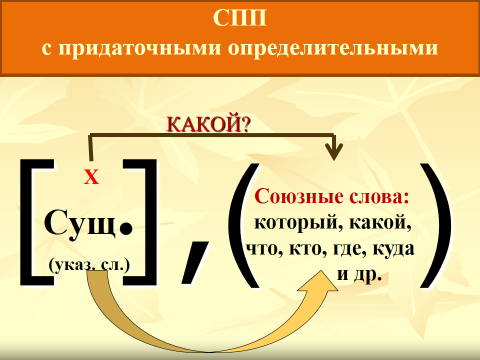 2. Работа с учебником (самостоятельное  выполнение упр. 112 стр.76)Задание обучающимся: прочитайте русские пословицы. Спишите, расставляя знаки препинания. Вкаждом предложении определите вид придаточных, охарактеризуйте средства связи главного и придаточного предложений.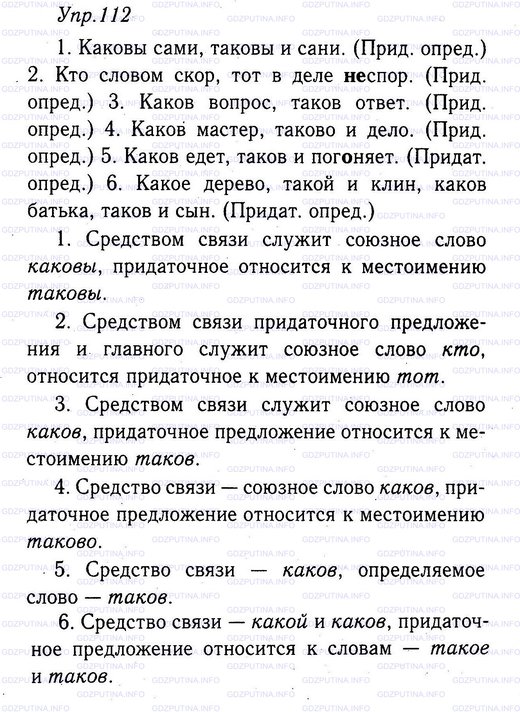 Выводы по уроку: Что нового мы узнали сегодня на уроке?Какие задания вызвали наибольший интерес или затруднения?Что особенно понравилось?  Чему научились?Научились:1) находить придаточные определительные в составе сложноподчиненного предложения;2) производить их синонимическую замену там, где это необходимо и возможно;
3) правильно употреблять в речи данные виды предложений;4) правильно расставлять знаки препинания (выделять придаточные запятыми);
5) составлять схемы предложений с придаточными определительными.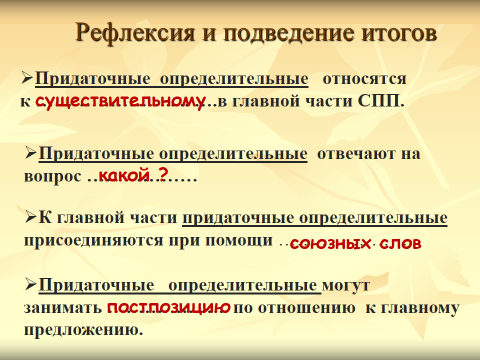 3.Аргументированное оценивание обучающихся с учетом возрастных и индивидуальных особенностей , оказывающее их достижения и недостатки, формирование навыков самооценки и взаимооценки.Используемые методы:Эмоциональные: поощрение, стимулирующее оценивание.Волевые: формирование ответственности, самооценки, рефлексия.Социальные: создание ситуации взаимопомощи, сопереживание.Метод закрепления нового материала (работа с тексом, беседа)4.Задание на домЦель для учителя: обеспечить возможность успешного выполнения домашнего задания; развивать у обучающихся познавательный интерес при выполнении творческого задания.Цель для обучающихся:закрепить знания о сложноподчиненных предложениях с придаточными определительнымиИспользуемые методы:Домашнее задание: 1.Изучить теоретический материал на стр.73,75;2. Выполнить упражнение № 115 на стр. 77. Поданным схемам смоделировать и записать сложноподчиненные предложения с определительной частьюИспользуемые методы:Познавательные: выполнение творческого задания.Волевые: формирование ответственности, коррекция своей деятельности, рефлексия.Социальные: развитие эмпатиии